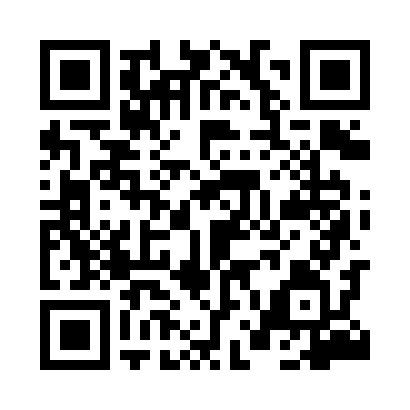 Prayer times for Moczele, PolandMon 1 Apr 2024 - Tue 30 Apr 2024High Latitude Method: Angle Based RulePrayer Calculation Method: Muslim World LeagueAsar Calculation Method: HanafiPrayer times provided by https://www.salahtimes.comDateDayFajrSunriseDhuhrAsrMaghribIsha1Mon4:256:291:005:267:329:282Tue4:226:271:005:287:349:313Wed4:196:251:005:297:369:334Thu4:166:2212:595:307:379:365Fri4:136:2012:595:327:399:386Sat4:106:1712:595:337:419:417Sun4:076:1512:585:347:439:438Mon4:036:1312:585:357:449:469Tue4:006:1012:585:377:469:4810Wed3:576:0812:585:387:489:5111Thu3:546:0612:575:397:509:5312Fri3:506:0312:575:407:529:5613Sat3:476:0112:575:427:539:5914Sun3:445:5912:575:437:5510:0215Mon3:405:5712:565:447:5710:0416Tue3:375:5412:565:457:5910:0717Wed3:335:5212:565:478:0110:1018Thu3:305:5012:565:488:0210:1319Fri3:265:4812:555:498:0410:1620Sat3:235:4512:555:508:0610:1921Sun3:195:4312:555:518:0810:2222Mon3:155:4112:555:528:1010:2523Tue3:125:3912:555:548:1110:2824Wed3:085:3712:545:558:1310:3125Thu3:045:3512:545:568:1510:3526Fri3:005:3312:545:578:1710:3827Sat2:565:3012:545:588:1810:4128Sun2:525:2812:545:598:2010:4529Mon2:485:2612:546:008:2210:4830Tue2:445:2412:546:018:2410:52